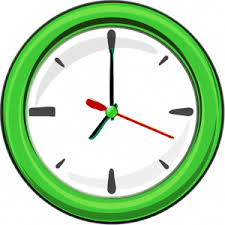 “Our two greatest gifts are time and the freedom to choose.  The key is in not 
‘spending’ time, but in ‘investing’ it.”Stephen R. Covey  -  Book:  First Things First, p. 302